Westcoast Masters UpdateThis quarter has flown past; think it might have been because of the hibernation during the winter months.  However, the club has still managed to squeeze in quite a bit.  We attended the Mandurah Carnival, making a weekend away of it.  Everyone thoroughly enjoyed the event.  We had a small contingent at the Gropers Relay Carnival and were very happy with our results.  Big congratulations must go to Claremont for the excellent job done in organising and running the event, as well as for their great result. On the social scene, we have had a few “Random Dinner Parties’ at local Thai, Chinese and Italian restaurants, these have been well supported by members.  Someone, puts the invite out at training and we have had on the average at least 20 people attend each one.  A more organised event was a Bollywood evening held at the home of Steph Myles.  Catering done by club members saw an amazing assortment of curries, sambals and deserts.  The dress code was strictly adhered to and we saw a very colourful array of costumes.  (pictures attached).  Next gathering is possibly a weekend away at Dwellingup, the social committee is just in the process of putting the final plans together.Westcoast members wish everyone a very happy Spring! We can now look forward to warmer weather, more visits to the beach and Christmas shopping!!  How many days to go??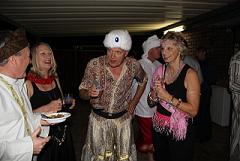 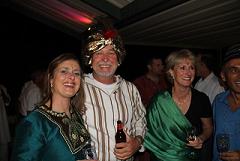 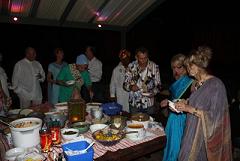 